National Ethics Advisory CommitteeKāhui Matatika o te MotuAnnual Report 2017Sixteenth Annual Report to the Minister of HealthCitation: National Ethics Advisory Committee – Kāhui Matatika o te Motu. 2017. National Ethics Advisory Committee – Kāhui Matatika o te Motu Annual Report 2017: Sixteenth Annual Report to the Minister of Health. Wellington: Ministry of Health.Published in July 2020 by the
Ministry of Health
PO Box 5013, Wellington 6145, New ZealandISBN: 978-1-99-002909-7 (print)
978-1-99-002908-0 (online)
HP 7423This document is available on the
National Ethics Advisory Committee – Kāhui Matatika o te Motu website:
www.neac.health.govt.nzForewordE ngā iwi, e ngā mana, e ngā reo. E ngā karangatanga maha, tēnei te mihi.Tēnei te mihi i runga i ā tātou mate kua whetūrangitia. Rātou kua piki ake ki Paerau ki te huihuinga o te Kahurangi, moe mai rā.Hoki mai ki ā tātou te hunga ora e pīkau nei ngā mahi mo ā tātou whānau. Tēnā tātou katoa.This annual report sets out the activities of the National Ethics Advisory Committee – Kāhui Matatika o te Motu (NEAC) and summarises its advice on matters referred to it under section 16 of the New Zealand Public Health and Disability Act 2000.NEAC is an independent advisor to the Minister of Health and operates independently of the Ministry of Health and its work. NEAC’s statutory functions are broad and strategic. They include advising the Minister of Health on ethical issues of national significance in respect of health and disability matters and determining nationally consistent ethical standards across the health system. NEAC’s view of ethics involves identifying what matters, explaining how the sector can act and encouraging ethical decision-making.This year in March the acting chair met the Associate Minister of Health and NEAC’s functions were placed on hold while the Ministry undertook a review of ethics committees, with the intention of handing the work back to the committee. Following this, the Ministry of Health set up an external working group to progress NEAC’s review of the 2012 Ethical Guidelines for Intervention Studies and Ethical Guidelines for Observational Studies. Wayne Miles and Neil Pickering represented NEAC on this working group.This year we farewelled Monique Jonas and Fiona Imlach. 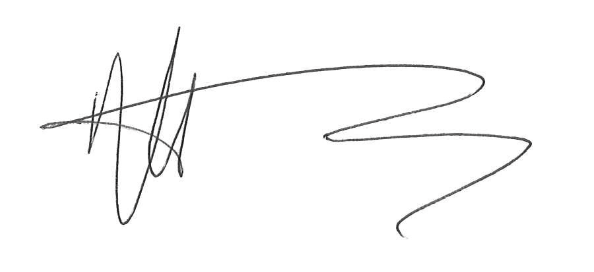 Neil PickeringActing ChairNational Ethics Advisory CommitteeKāhui Matatika o te MotuContentsForeword	iContents	iiIntroduction to the National Ethics Advisory Committee	1Functions of the National Ethics Advisory Committee	1Membership of the National Ethics Advisory Committee	1Work in 2017	2Research Ethics Work in 2017	2Monitoring Health and Disability Ethics Committees	3National Ethics Advisory Committee Members	4Neil Pickering – Deputy Chair, Health Research Council of New Zealand Nominee	4Maureen Holdaway – Health Researcher	4Kahu McClintock – Representing the Interests of Māori	4Wayne Miles – Health Professional	5Liz Richards – Community/Consumer	5Hope Tupara – Health Professional	5Dana Wensley – Lawyer	5Julian Crane – Health Researcher	6Adriana Gunder (QSM) – Community/Consumer	6Fiona Imlach – Epidemiologist	6Monique Jonas – Ethicist	6Member Attendance at NEAC Meetings in 2017	7National Ethics Advisory Committee Secretariat	8Role of the National Ethics Advisory Committee Secretariat	8Membership of the National Ethics Advisory Committee Secretariat	8Contact Details for the National Ethics Advisory Committee	9Appendix: Terms of reference for the National Ethics Advisory Committee	10Functions of the Committee	10Composition of the Committee	11Terms and Conditions of Appointment	11Chairperson and Deputy Chairperson	11Duties and Responsibilities of a Member	12Conflicts of Interest	12Confidentiality	13Introduction to the National Ethics Advisory CommitteeFunctions of the National Ethics Advisory CommitteeThe National Ethics Advisory Committee – Kāhui Matatika o te Motu (NEAC) is an independent advisor to the Minister of Health. Its statutory functions, under section 16 of the New Zealand Public Health and Disability Act 2000 (the Act), are to:advise the Minister on ethical issues of national significance in respect of health and disability matters (including research and health services)determine nationally consistent ethical standards across the health sectorprovide scrutiny for national health research and health services.NEAC works within the context of the Act and key health and disability policy statements. Section 16(6) of the Act states that NEAC must, ‘at least once a year, deliver to the Minister a report setting out its activities and summarising its advice on the matters referred to it under this section’.Membership of the National Ethics Advisory CommitteeThe Minister appoints the members of NEAC, who come from a range of professions and backgrounds and bring expertise in ethics, clinical leadership, health service provision, health and disability research, epidemiology, law, Māori health and consumer advocacy.Monique Jonas and Fiona Imlach resigned from the Committee in 2017.  Short biographies for all committee members appear on pages 4 to 6.Work in 2017NEAC’s work involves identifying what matters and how best to act on it, and encouraging ethical decision-making. NEAC produces work that is both principled and practical and not identifiable with any particular sector interest or group. NEAC agrees its work programme with the Minister.In March 2017, the Associate Minister of Health informed NEAC that its work programme was to be put on hold while a review of the ethics committees could be undertaken.  Research Ethics Work in 2017 In 2017 the Ministry of Health identified revision of the 2012 Ethical Guidelines for Intervention Studies and Ethical Guidelines for Observational Studies as priority work. The Ministry of Health convened a temporary working group to rapidly progress revision of the guidelines, with the intention that NEAC would continue the work when it was operational again. The working group comprised individuals with expertise in different aspects of research and ethics, including knowledge of relevant work done to date. Wayne Miles and Neil Pickering represented NEAC. Specifically, the aims of the working group were to: review the existing draft ethical guidelines for health and disability research developed by NEAC complete the draft revised guidelines to the point where the Ministry was happy to present the draft to the Minister prior to release for public consultation ensure that Māori ethical perspectives underpinned all parts of the guidelines take into account the broader policy environment, including by ensuring that the draft was aligned to and informed by the following national and international developments: the draft Therapeutic Products and Medicines Bill (an exposure draft was expected before the end of 2017) the drafting of the Accident Compensation Amendment Billthe United States’ Federal Drug Agency standards, including 2018 changes to the Federal Policy for the Protection of Human Subjects (known as the Common Rule) updated requirements for the conduct of clinical trials in the European Union as contained in the Good Clinical Practice Directiveother international developments in best-practice ethical standards for health and disability research. The external working group comprised:Neil PickeringDevonie Waaka Barry SmithWayne MilesMāui HudsonNora GilliesRochelle StyleKaren BartholomewLorraine NeaveHilary StaceKate O’Connor.The Terms of Reference mandated that members of the working group include:a health researcher with knowledge of intervention studiesa health researcher with knowledge of observational studiesa person with knowledge of the concept of vulnerability in researcha person with disability perspectivesa Māori ethics specialistan international ethics specialist a tissue research and genomics specialist a big data/privacy/health information specialista bioethicista person with medico-legal knowledge. The working group met on the following dates over four months to complete a full draft of the revised guidelines: 7 September 2017 21 and 22 September 20175 and 6 October 201726 and 27 October 2017.Monitoring Health and Disability Ethics CommitteesBackgroundHealth and Disability Ethics Committees (HDECs) are ministerial committees (established under section 11 of the New Zealand Public Health and Disability Act) whose function is to secure the benefits of health and disability research by checking that it meets or exceeds established ethical standards. There are four HDECs nationally. A number of changes have been made to the HDECs’ review process since 1 July 2012. These include: introducing new standard operating procedures and an online application system, reducing the seven previous HDECs to four and reducing committee membership from 12 to 8.To mitigate concerns about the potential impact of these changes, the Minister asked the Ministry to work with NEAC on monitoring and reviewing the changes.Progress in 2017Several members of the HDECs were involved in a working group set up to review the 2012 guidelines and consider the gaps in those documents.National Ethics Advisory Committee MembersNeil Pickering – Deputy Chair, Health Research Council of New Zealand NomineeNeil is a senior lecturer in the Bioethics Centre at the University of Otago. He has published on a range of ethical issues, and has been a member of a number of research projects both in New Zealand and in his previous job in the United Kingdom. His primary area of research is philosophy of mental health.He was a member of the University of Otago Human Research Ethics Committee from 1999 to 2005. He was also on the Health Research Council of New Zealand (HRC) Ethics Committee from 2005 to 2010, and was acting chair from 2007 to 2008. He is currently a member of the editorial board of the Journal of Bioethical Inquiry and a member of the committee of the Australasian Association of Bioethics and Health Law.Neil was appointed to NEAC in April 2013 and reappointed in July 2016. He was appointed deputy chair in September 2016, and has been acting chair since October 2016.Maureen Holdaway – Health ResearcherMaureen is the deputy director for the Research Centre for Māori Health and Development, Massey University, and a registered nurse with extensive experience in primary health care.Maureen has worked in the health and education sectors for many years. Her key areas of research expertise are Māori and indigenous health development, primary health care and health workforce development.Maureen has collaborated on national and international studies focusing on indigenous health and development. She is a named investigator on two core programme grants for the Research Centre for Māori Health and Development, a number of individual HRC grants and other research involving significant collaborations within Massey University and with other universities and health service providers, both nationally and internationally.Maureen was reappointed to NEAC in 2015.Kahu McClintock – Representing the Interests of MāoriKahu McClintock (Waikato/Maniapoto, Ngāti Mutunga and Ngāti Porou) is the manager research at Te Rau Matatini/Te Rau Ora. Kahu has worked in the health and disability sector for over 20 years, with a special focus on Māori health research and child and adolescent mental health. Kahu was a member of the Māori Health Committee within the HRC from 2008 to 2014, and chair of Ngā Kanohi Kitea Community Research Committee within the HRC during that term. She is the lead for Te Rā o Te Waka Hourua.Kahu was appointed to NEAC in 2015.Wayne Miles – Health ProfessionalWayne is the director of Awhina Research and Knowledge, Waitemata District Health Board and a clinical associate professor at the Department of Psychological Medicine, the University of Auckland. He has had extensive experience as a psychiatrist, a clinical leader and a clinical researcher.Wayne has been an HDEC member for seven years, and is a member of the HRC College of Experts. His past roles have included president of the Royal Australian and New Zealand College of Psychiatrists and chair of the Council of Medical Colleges in New Zealand.Wayne was reappointed to NEAC in 2016.Liz Richards – Community/ConsumerLiz is an independent director and trustee for the Tasman Bays Heritage Trust. Her previous roles include chair of the Top of the South Health Alliance, chair of the Upper South A Health and Disability Ethics Committee and deputy chair of the Canterbury Community Trust and the Nelson Marlborough District Health Board. Liz has also been active in governance roles for a number of community organisations in the Nelson region.Liz has worked in health promotion and public sector housing management, and lectured in housing studies at Salford University. Liz was appointed to NEAC in 2015.Hope Tupara – Health ProfessionalHope Tupara works from home, mostly in private contract research and as a practising midwife. She has published papers in the New Zealand College of Midwives Journal, the Cambridge Quarterly of Health Care Ethics and the American Journal of Bioethics.Hope has a special interest in iwi development, the Māori Women’s Welfare League and Whānau Ora.Hope was appointed to NEAC in 2015.Dana Wensley – LawyerDana has a Ph.D. in medical law and ethics from King’s College, London and her research transcends the traditional boundaries between law, medicine and ethics. She has held posts as research fellow at the Human Genome Research Centre (University of Otago) and assistant editor of the Bulletin of Medical Ethics (London). Dana has served as community representative on the Hospital Advisory Committee of the Nelson Marlborough District Health Board and is interested in health equity and allocation of resources at a local and national level.  In 2016 she was elected to the Tasman District Council and has served as Chair of the Accessibility for All Forum (Nelson/ Tasman). Dana currently chairs the Regulatory Committee of Tasman District Council.  Dana was appointed to NEAC in 2015.Julian Crane – Health ResearcherJulian Crane is a general physician by training. He is the director of the Wellington Asthma Research Group and a co-director of the HRC’s Housing and Health Research Programme at the University of Otago, Wellington.Julian’s main research interests are asthma and allergic disease, the effects of housing on respiratory health and, more recently, smoking cessation. Julian has also been involved in the International Study of Asthma and Allergies in Childhood (ISAAC) research collaboration.Julian was appointed to NEAC in 2012. Adriana Gunder (QSM) – Community/ConsumerAdriana was involved in biological and medical research for many years, mainly in Italy and the United Kingdom.Adriana had polio when she was an infant; as a consequence, she feels strongly about disability and accessibility issues and is involved with disability organisations. Adriana has served on the Board of the New Zealand Red Cross (2012–2014), the New Zealand Health Practitioners Disciplinary Tribunal (2010–2015) and the Ethics Committee on Assisted Reproductive Technology (2010–2016).Adriana is involved with community and charity organisations and is a Justice of the Peace. She is a current member of the Medical Sciences Council.Adriana was awarded the Queen’s Service Medal for service to the community in June 2012.Adriana was appointed to NEAC in 2011.Fiona Imlach – EpidemiologistFiona is currently a team lead research at the Health Promotion Agency. Her research interests include socioeconomic and health inequalities, poverty, child health, alcohol and methods for longitudinal data analysis. She has previously worked as an academic, in the health informatics sector and in a number of health-related agencies.Fiona is a fellow of the New Zealand College of Public Health Medicine.Fiona was reappointed to NEAC in 2016.Monique Jonas – EthicistMonique is a senior lecturer in ethics at the School of Population Health at the University of Auckland. Her research focuses upon the ethics of advice-giving and the ethical aspects of relationships between families and the state. She has published on topics such as individual funding requests, the harm principle and childhood, child nutrition guidelines, parental rights and surrogacy disputes, decision-making for seriously ill neonates and competence to consent. She has conducted workshops in research ethics with the National Health Service and university ethics committees across the United Kingdom. She has been a member of New Zealand’s National Health Committee.Monique was appointed to NEAC in 2016.Member Attendance at NEAC Meetings in 2017Meetings from March 2017 onwards did not follow a regular bimonthly pattern but instead members contributed to meetings of the working group for the revised standards as needed. Only one full meeting of NEAC unrelated to these purposes was held during the reporting period, on 7 March 2017.National Ethics Advisory Committee Secretariat Role of the National Ethics Advisory Committee SecretariatThe NEAC Secretariat provides dedicated analytical policy and administrative support to NEAC. It is located in the Ministry of Health.Membership of the National Ethics Advisory Committee SecretariatThe NEAC Secretariat in 2017 comprised:Philippa Bascand, Manager Ethics Beverley Braybrook, Principal Policy AnalystNic Aagaard, Acting Principal Advisor Fox Swindells, Acting Senior AdvisorIsabel Ross, Policy Analyst Hayley Robertson, Policy AnalystMoana Tupaea, Group Administrator.Contact Details for the National Ethics Advisory CommitteeContact details for NEAC are as follows:Appendix: Terms of reference for the National Ethics Advisory CommitteeThese terms of reference came into effect in December 2013.The National Advisory Committee on Health and Disability Support Services Ethics (the National Ethics Advisory Committee) is a ministerial advisory committee established under section 16 of the New Zealand Public Health and Disability Act 2000 (the Act). The National Ethics Advisory Committee is established by and accountable to the Minister of Health.Functions of the CommitteeThe National Ethics Advisory Committee’s statutory functions are to:provide advice to the Minister of Health on ethical issues of national significance in respect of any health and disability matters (including research and health services)determine nationally consistent ethical standards across the health and disability sector and provide scrutiny for national health research and health services.As part of its functions the Committee is also required to:consult with any members of the public, persons involved in the funding or provision of services, and other persons that the committee considers appropriate before providing advice on an issue (section 16(4) of the Act refers)at least annually, deliver to the Minister of Health a report setting out its activities and summarising its advice on the matters referred to it under section 16 of the Act by the Minister of Health.In undertaking its functions, the Committee is expected to:provide advice on priority issues of national significance as requested by the Minister of Healthprovide advice to the Minister of Health regarding ethical issues concerning emerging areas of health research and innovative practice. The advice is to include the Committee’s rationale for its advice and any relevant evidence and/or documentationprovide advice to the Minister of Health regarding aspects of ethical review in New Zealand, including the setting of principles and guidelines in relation to each of the different types of health research and innovative practice. The advice is to include the Committee’s rationale for its advice and any relevant evidence and/or documentationdevelop and promote national ethical guidelines for health research and health and disability support services. The guidelines should address how to conduct different types of health research (including ethical issues relating to Māori health research) and innovative practice in an ethical manner and should establish parameters for, and provide guidance on, the ethical review of such types of health research and health and disability support servicesmonitor and review the operation of the health and disability ethics committees for the purposes of providing direction, guidance and leadership to ensure the ongoing quality and consistency of ethical review in the health and disability sectorundertake its tasks in a manner consistent with the principles of the Treaty of Waitangidevelop guidelines on conducting observational studies in an ethical manner and establish parameters for the ethical review of observational studies (including guidance on weighing up the harms and benefits of this type of research).Composition of the CommitteeThe National Ethics Advisory Committee will have a maximum of 12 members appointed by the Minister of Health.The Committee’s membership must include:two health professionals (one of whom must be a registered medical practitioner)three community/consumer representatives (must not be health professionals, health researchers, or professional members)one member nominated by the Health Research Council of New Zealandtwo or more Māori members (one of whom must have a background in Māori research and/or ethics).The membership must also have expertise in the following areas:ethicsresearch (qualitative and quantitative)epidemiologylaw.Terms and Conditions of AppointmentMembers of the National Ethics Advisory Committee are appointed by the Minister of Health for a term of up to three years. The terms of members of the Committee will be staggered to ensure continuity of membership. No member may be appointed for more than six consecutive years unless an additional period of up to 12 months is confirmed to allow for continuity of projects.Unless a person sooner vacates their office, every appointed member of the Committee will continue in office until their successor comes into office.Any member of the Committee may at any time resign as a member by advising the Minister of Health in writing.Any member of the Committee may at any time be removed from office by the Minister of Health for inability to perform the functions of office, bankruptcy, neglect of duty, or misconduct, proved to the satisfaction of the Minister.The Minister may from time to time alter or reconstitute the Committee, or discharge any member of the Committee or appoint new members to the Committee for the purpose of decreasing or increasing the membership or filling any vacancies.Chairperson and Deputy ChairpersonThe Minister will from time to time appoint a member of the National Ethics Advisory Committee to be its Chairperson. The Chairperson will preside at every meeting of the Committee at which they are present. The Chairperson may appoint a member as Deputy Chairperson, in consultation with the Minister. The Deputy Chairperson may exercise the powers of the Chairperson in situations where the Chairperson is not present or is unable to act (eg, if the Chairperson has a conflict of interest).Duties and Responsibilities of a MemberThis section sets out the Minister of Health’s expectations on the duties and responsibilities of a person appointed as a member of the National Ethics Advisory Committee. This is intended to aid members by providing them with a common set of principles for appropriate conduct and behaviour and serves to protect the Committee and its members.As an independent statutory body, the Committee conducts its activities in an open and ethical manner, and operates in an effective and efficient way within the parameters of its functions as set out in its Terms of Reference.Committee members should have a commitment to work in the best interests of the Committee.Members are expected to make every effort to attend all the Committee meetings and devote sufficient time to become familiar with the affairs of the Committee and the wider environment within which it operates.Members are expected to act responsibly with regard to the effective and efficient administration of the Committee and the use of Committee funds.Members will:be diligent, prepared and participatebe respectful, loyal and supportivenot denigrate or harm the image of the Committee.The Committee as a whole will:ensure that the independent views of members are given due weight and considerationensure fair and full participation of membersregularly review its own performanceact in accordance with the principles of the Treaty of Waitangi.Conflicts of InterestMembers must perform their functions in good faith, honestly and impartially, and avoid situations that might compromise their integrity or otherwise lead to conflicts of interest. They must also be, and be seen to be, independent of the Minister of Health and the Ministry of Health. Proper observation of these principles will protect the National Ethics Advisory Committee and its members and will ensure it retains public confidence.Members attend meetings and undertake Committee activities as independent persons responsible to the Committee as a whole. Members are not appointed as representatives of professional organisations and groups. The Committee should not, therefore, assume that a particular group’s interests have been taken into account because a member is associated with a particular group.Members are required to declare any actual or perceived interests to the full Committee. The Committee will then determine whether or not the interest represents a conflict, and if so, what action will be taken.The Chairperson will ask members to declare any actual or perceived interests at the start of each meeting.ConfidentialityGeneralThe public has a right to be informed about the issues being considered by the National Ethics Advisory Committee. The Committee should have procedures in place for the release of information and processing requests for information.Individual members must observe the following duties in relation to Committee information. These provisions ensure that the Committee as a whole maintains control over the appropriate release of information concerning issues before it.General Meeting DiscussionsKey discussion points in meetings are recorded in the meeting minutes. Upon request, a member’s dissenting views may be recorded in the meeting minutes.Members must ensure that the confidentiality of Committee business is maintained. Members must be clear about what Committee matters are permitted to be discussed with people that are not Committee members and, in doing so, should be familiar with the information that is publicly available about the Committee’s work.Meetings of the Committee, including agenda material and draft minutes, are confidential. Committee members must ensure that Committee documents are kept secure to ensure that the confidentiality of Committee work is maintained. Committee correspondence or papers can only be released with the approval of the Committee.Members are free to express their own views within the context of Committee meetings, or as part of the general business of the Committee.Members may communicate general meeting discussions with other Committee members that were not present during at the meeting.At no time should members individually divulge details of Committee matters or decisions of the Committee to persons who are not Committee members. Disclosure of Committee business to anyone outside the Committee must be on the decision of the Committee, or between meetings, at the discretion of the Chairperson. In choosing to release or withhold information, the Committee must comply with the provisions of the Official Information Act 1982 and the Privacy Act 1993.‘In committee’ DiscussionsAt no time will a Committee member discuss the conduct or performance of another member who is not present at the ‘in committee’ session.The meeting minutes will note that an ‘in committee’ session took place. A record of ‘in committee’ discussions will be kept in the Chairperson’s notes.‘In committee’ discussions can be communicated with other Committee members who were not present during the ‘in committee’ session. This can either be done formally by the Chairperson or informally by another Committee member.Media PolicyOnly the Chairperson is authorised to comment publicly on the affairs and policies of the Committee, and where appropriate, the Chairperson will advise the Minister of Health in advance. The Chairperson may delegate comment to other Committee members.Where the Chairperson has delegated comment to another Committee member, the member must publicly support a course of action decided by the Committee. If unable to do so, members must not publicly comment on decisions.The Chairperson, members and Secretariat will not support any action or public statement that is derogatory or in any way damaging to the Committee.Members have the right to comment to the media on any matter in their professional capacity, as long as they do not attribute the comment to the Committee or imply that they are speaking on behalf of the Committee. If a member is forewarned of being asked to comment to the media, they should advise the Committee accordingly. If a Committee member is not forewarned, they should advise the Chairperson immediately after making comment to the media.Working ArrangementsThe National Ethics Advisory Committee will agree a work programme with the Minister of Health.In carrying out its Terms of Reference, the Committee must:provide the Minister of Health with advance notice of any media statements or reports to be publishedensure its advice is published and widely availableensure that, in developing any advice and guidelines, an appropriate balance exists between protecting the rights and wellbeing of patients and research participants, and facilitating health research and innovative practiceensure that, where appropriate, any advice or guidelines contain clear guidance on the application of ethical principles that is appropriate to the type of health research or innovative practice being considered (due regard should be given to the different nature of qualitative and quantitative approaches to research)ensure that any advice and guidelines comply with the laws of New Zealandensure appropriate consultation has occurred in accordance with the requirements set out below.ConsultationIn meeting its obligations to consult before providing advice to the Minister, the National Ethics Advisory Committee will, where appropriate, make reasonable attempts to consult with:health and disability ethics committeesthe Advisory Committee on Assisted Reproductive Technologythe Health Research Council Ethics Committeeany other Ethics Committee established by the Minister of Healthorganisations that represent affected patients or other groups of the communityrelevant whānau, hapū and iwia reasonably representative sample of affected patients or members of the public or, if the Committee thinks it more appropriate, a reasonably representative sample of people who would be entitled to consent on behalf of the affected patients or members of the publica reasonably representative sample of affected health researchers and/or affected health professionalsrelevant government bodies.The Committee will ensure that stakeholders are provided with feedback following consultation, in line with good consultation practice.Performance MeasuresThe National Ethics Advisory Committee will be effectively meeting its tasks when it provides relevant and timely advice to the Minister of Health based on research, analysis and consultation with appropriate groups and organisations.The Committee must:agree in advance to a work programme with the Minister of Healthachieve its agreed work programmestay within its allocated budget.Meetings of the CommitteeMeetings will be held at such times and places as the National Ethics Advisory Committee or the Chairperson of the Committee decides.At any meeting, a quorum will consist of six members. A quorum must include either the Chairperson or Deputy Chairperson. An effort will be made to ensure reasonable representation of community/consumer members and members with specialist knowledge and experience.Every question before any meeting will generally be determined by consensus decision-making. Where a consensus cannot be reached a majority vote will apply. Where a decision cannot be reached through consensus and a majority vote is made, the Chairperson will have the casting vote.Subject to the provisions set out above, the Committee may regulate its own procedures.ReportingThe National Ethics Advisory Committee will:keep minutes of all Committee meetings which outline the issues discussed and include a clear record of any decisions or recommendations madeprepare an annual report to the Minister of Health setting out its activities and comparing its performance to its agreed work programme and summarising any advice that it has given to the Minister of Health (as per section 16(6) of the Act). The report is to include the Committee’s rationale for its advice and any relevant evidence and/or documentation. This report will be tabled by the Minister of Health in the House of Representatives pursuant to section 16(7) of the Act.SecretariatThe Ministry of Health will provide dedicated analytical policy and administrative support to the National Ethics Advisory Committee through Secretariat staff, consistent with the Memorandum of Understanding between the Committee and the Ministry of Health. Secretariat staff are Ministry employees and are funded through the Committee’s allocated budget.Fees and AllowancesMembers of the National Ethics Advisory Committee are entitled to be paid fees for attendance at meetings. The level of attendance fees are set in accordance with Cabinet Office Circular CO (12) 6, Fees framework for members appointed to bodies in which the Crown has an interest.The Chairperson will receive $430 per day (plus half a day’s preparation fee) and an allowance of two extra days per month to cover additional work undertaken by the Chairperson.The attendance fee for members is set at $320 per day (plus half a day’s preparation fee).The Ministry of Health pays for actual and reasonable travel and accommodation expenses of the Committee members.Meeting Attendance in 20177 March 2017Neil Pickering (acting chair)Liz Richards Wayne MilesMaureen HoldawayKahu McClintockHope TuparaDana WensleyAdriana Gunder Julian CraneMonique JonasFiona ImlachTotal Members Present11Emailneac@health.govt.nzPostal AddressPO Box 5013, Wellington 6145Websitewww.neac.health.govt.nz